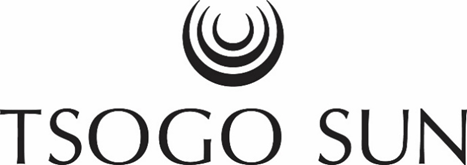 Chocolate Mayan yoghurt, cinnabun melba toast, chocolate and hazelnut crumble, and fresh raspberriesBy Alfred Henry, Southern Sun Cape SunCinna bunIngredients:¾ cups milk¼ cup butter3 ¼ flour10g yeast¼ cups sugar ½ teaspoon salt¼ cup water1 egg1 cup brown sugar1 tablespoon ground cinnamon ½ cup butterMethod:Heat milk in a sauce pan, mix in butter and stir until combined. Allow mixture to cool. In a mixing bowl add all dry ingredients except for cinnamon, brown sugar and last butter.Add the milk mixture to the dry ingredients and mix gently. When dough has pulled together, turn out on a lightly flour dusted surface. Cover with a damp cloth and allow resting for 10 minutes.Combine the brown sugar, the rest of the butter and cinnamon to form a smooth paste. - Set aside until required.Roll out the dough to a 12cm by 9cm triangle. Spread dough with butter mixture. Roll up dough and pinch edges to seal. Place in a buttered loaf tin and leave to prove for 30 minutes. Once proved bake at 190°C for 20 to 30 minutes.Mayan chocolate sauce and yoghurtIngredients:1 litre cream 500ml milk 4 cinnamon sticks2 bay leaves3 cloves3 cardamom pods 6-star aniseed300g cocoa powder1kg dark chocolate4 tablespoons honeyMethod:Bring milk and spices to the boil. Remove from the heat seal with plastic and leave to infuse for 30 minutes. Strain off the spices from the milk.Make a paste with cocoa powder using a little of the hot liquid, add the chocolate and     cocoa paste to the remainder of the infused milk.Return this to the heat and stir till thickened. Remove from the heat and place the mixture in a bowl to cool.Once the sauce has cooled add in Bulgarian yoghurt and honey for sweetener to desired taste.Raspberry gelIngredients:3 cups sugar 3 cups glucose 3 teaspoons water3 teaspoons bicarbMethod:Blend raspberries and sugar together.Pass this through a sieve to remove the seeds.Place the raspberry puree into a blender adding in the ultra tex power and blend until a smooth gel has formed.White chocolate crumbIngredients:500g ground almonds 500g flour500g butter500g hazelnuts crushed500g granulated sugar1,5kg caramelised white chocolateMethod:Mix all ingredients, except the caramelized white chocolate until it resembles bread crumbs. Spread out on a baking tray and bake until golden brown and crisp.Break up into crumb texture adding in the caramelized white chocolate pieces.Dark chocolate raspberry crunch muffinIngredients:110g brown sugar 2 eggs 250g raspberry 100g dark chocolate pieces150g flour50g cocoa powder50g fuellitine50g ground almonds 4 tablespoons oil 100ml milk 2 teaspoon bicarbMethod:Mix all dry ingredients until well combined, add liquid and continue mixing until a batter forms. Spoon batter into paper muffin cups in a muffin tray.Bake at 160 degrees for 15 to 20 minutes until cooked through.Raspberry leatherBlend raspberries and sugar until smooth. Strain all the pips and sped on to silpat mat place in dehydrator overnight.